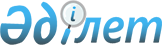 Шикі мұнайға әкетілетін кедендік баждарды қолдану мәселесі бойынша ұсыныстар әзірлеу үшін жұмыс тобын құру туралы
					
			Күшін жойған
			
			
		
					Қазақстан Республикасы Премьер-Министрінің 2008 жылғы 29 шілдедегі N 203-ө Өкімі. Күші жойылды - Қазақстан Республикасы Премьер-Министрінің 2010 жылғы 6 тамыздағы N 110-ө Өкімімен

      Ескерту. Күші жойылды - ҚР Премьер-Министрінің 2010.08.06 N 110-ө Өкімімен.      "Қазақстан Республикасының кедендік аумағынан шикі мұнай мен мұнайдан жасалған тауарларды әкету кезінде кедендік баждарды алу туралы" Қазақстан Республикасы Үкіметінің 2005 жылғы 15 қазандағы N 1036  қаулысына сәйкес алынатын жер қойнауын пайдалануға арналған келісім-шарттар бойынша өндірілген шикі мұнайға әкетілетін кедендік баждарды қолдану мәселесі бойынша ұсыныстар әзірлеу мақсатында: 

      1. Мынадай құрамда жұмыс тобы (бұдан әрі - жұмыс тобы) құрылсын: Ерғожин                     - Қазақстан Республикасының Қаржы 

Дәулет Еділұлы                вице-министрі, жетекші Айтжанова                   - Қазақстан Республикасының Индустрия 

Жанар Сейдахметқызы           және сауда вице-министрі, жетекшінің 

                              орынбасары Қажымова                    - Қазақстан Республикасы Қаржы 

Мәдина Маратқызы              министрлігі Кедендік бақылау 

                              комитетінің энергия ресурстарына 

                              кедендік бақылауды ұйымдастыру 

                              басқармасы инвестициялық келісім- 

                              шарттар шеңберінде өткізілетін 

                              тауарларға кедендік бақылауды 

                              ұйымдастыру бөлімінің бас маманы, 

                              хатшы Бекетаев                    - Қазақстан Республикасының Әділет 

Марат Бақытжанұлы             вице-министрі Қиынов                      - Қазақстан Республикасының Энергетика 

Ләззат Кетебайұлы             және минералдық ресурстар 

                              вице-министрі Қонақаев                    - Қазақстан Республикасы Энергетика 

Саяхат Алпысұлы               және минералдық ресурстар министрлігі 

                              Жер қойнауын пайдаланудағы тікелей 

                              инвестициялар департаментінің 

                              директоры Күшікова                    - Қазақстан Республикасы Индустрия және 

Жанел Сабырқызы               сауда министрлігі Сауда саясатын 

                              дамыту департаментінің директоры Сәлімгереев                 - Қазақстан Республикасы Энергетика және 

Мәлік Жаңабайұлы              минералдық ресурстар министрлігі Мұнай 

                              өнеркәсібін дамыту департаментінің 

                              директоры Досмұратова                 - Қазақстан Республикасы Қаржы 

Нұргүл                        министрлігі Кедендік бақылау комитеті 

Ғинаятоллақызы                энергия ресурстарына кедендік 

                              бақылауды ұйымдастыру басқармасының 

                              бастығы Жәлиев                      - Қазақстан Республикасы Энергетика және 

Бексұлтан Айғаниұлы           минералдық ресурстар министрлігінің 

                              Мұнай өнеркәсібі департаменті мұнайды 

                              тасымалдау мониторингі және жаңа мұнай 

                              жобаларын дамыту басқармасының бастығы Күлгінов                    - Қазақстан Республикасы Әділет 

Алтай Сейдірұлы               министрлігі Заңға тәуелді актілер 

                              департаменті заңға тәуелді актілерді 

                              талдау және әзірлеу басқармасының 

                              бастығы Мұқай                       - Қазақстан Республикасы Қаржы 

Ерлан Баққожаұлы              министрлігінің Салық комитеті 

                              мамандандырылған басқармасының бастығы Асхатов                     - Қазақстан Республикасы Қаржы 

Рафкат Анғасынұлы             министрлігі Кедендік бақылау 

                              комитетінің энергия ресурстарына 

                              кедендік бақылауды ұйымдастыру 

                              басқармасы энергия ресурстарына 

                              кедендік бақылауды ұйымдастыру 

                              бөлімінің бастығы Данабеков                   - Қазақстан Республикасы Әділет 

Олжас Қайратұлы               министрлігі Заңға тәуелді актілер 

                              департаменті инфрақұрылым өнеркәсібі 

                              және агроөнеркәсіптік кешен мәселелері 

                              бойынша заңға тәуелді актілерді 

                              сараптау бөлімінің бас сарапшысы Жанбекова                   - Қазақстан Республикасы Қаржы 

Балжан Боранбайқызы           министрлігі Кедендік бақылау 

                              комитетінің энергия ресурстарына 

                              кедендік бақылауды ұйымдастыру 

                              басқармасы инвестициялық 

                              келісім-шарттар шеңберінде өткізілетін 

                              тауарларға кедендік бақылауды 

                              ұйымдастыру бөлімінің бастығы Тәшенов                     - Қазақстан Республикасы Энергетика 

Жоламан Әбекешұлы             және минералдық ресурстар 

                              министрлігінің Жер қойнауын 

                              пайдаланудағы тікелей инвестициялар 

                              департаменті келісім-шарттар 

                              басқармасының бас сарапшысы Төлегенов                   - Қазақстан Республикасы Қаржы 

Ертөле Қабдоллаұлы            министрлігі Салық комитеті 

                              мамандандырылған басқарманың бас 

                              сарапшысы Жаудина                     - Қазақстан Республикасы Қаржы 

Асыл Темірғалиқызы            министрлігі Салық комитеті 

                              мамандандырылған басқарманың 

                              сарапшысы. 

      2. Қазақстан Республикасы Энергетика және минералдық ресурстар министрлігі 2008 жылғы 1 тамызға дейінгі мерзімде жұмыс тобының қарауына жер қойнауын пайдалануға арналған келісім-шарттардың түпнұсқаларын немесе нотариалды куәландырылған көшірмелерін ұсынсын. 

      3. Жұмыс тобы 2008 жылғы 1 қазанға дейінгі мерзімде жер қойнауын пайдалануға арналған әрбір келісім-шарт бойынша шикі мұнайға әкетілетін кедендік баждарды қолдану мәселесі бойынша ұсыныстар әзірлесін және Қазақстан Республикасының Үкіметіне енгізсін. 

      4. Осы өкімнің орындалуын бақылау Қазақстан Республикасы Қаржы министрлігіне жүктелсін.        Премьер-Министр                                    К. Мәсімов 
					© 2012. Қазақстан Республикасы Әділет министрлігінің «Қазақстан Республикасының Заңнама және құқықтық ақпарат институты» ШЖҚ РМК
				